GULBENES NOVADA DOMES LĒMUMSGulbenēPar N. B. iesnieguma izskatīšanuGulbenes novada pašvaldības dokumentu vadības sistēmā 2023.gada 14.februārī ar reģistrācijas numuru GD/5.4/23/385-B reģistrēts …. (turpmāk – iesniedzējs), deklarētā dzīvesvieta……,(turpmāk – dzīvojamā telpa), 2023.gada 8.februāra iesniegums, kurā izteikts lūgums iesniedzējam piešķirt dzīvojamo platību Gulbenes veco ļaužu dzīvojamā mājā Upes ielā 2, Gulbenē, Gulbenes novadā, LV – 4401, vai sociālajā dzīvojamā mājā “Blomīte”. Iesniedzējs savu lūgumu pamato ar faktu, ka ir 2.grupas invalīds, spēj sevi aprūpēt un dzīvot patstāvīgi.  Likuma “Par palīdzību dzīvokļa jautājumu risināšanā” (turpmāk – Palīdzības likums) 21.6  panta pirmā daļa nosaka personas, kurām ir tiesības īrēt sociālo dzīvokli un tās ir maznodrošināta:1) persona, ar kuru kopā dzīvo un kuras apgādībā ir bērns ar invaliditāti, ja tas nav nodrošināts ar atsevišķu istabu vai dzīvojamā telpa ir bez ērtībām vai ar daļējām ērtībām vai atzīta par lietošanai nederīgu (arī tad, ja persona lieto sev piederošu dzīvojamo telpu);2) atsevišķi dzīvojoša persona ar 1. vai 2. grupas invaliditāti (arī tad, ja persona lieto sev piederošu dzīvojamo telpu);3) atsevišķi dzīvojoša pensijas vecumu sasniegusi persona (arī tad, ja persona lieto sev piederošu dzīvojamo telpu);4) ģimene, kurā visi ģimenes locekļi ir pensijas vecumu sasniegušas personas vai personas ar 1. vai 2. grupas invaliditāti;5) persona, kura izstājas no sociālās rehabilitācijas un aprūpes iestādes un saskaņā ar sociālā dienesta atzinumu spēj dzīvot patstāvīgi.Šī panta otrā daļa nosaka, ka pašvaldības dome savos saistošajos noteikumos var noteikt arī citas personu kategorijas, kurām sniedzama palīdzība, izīrējot sociālo dzīvokli. Gulbenes novada domes 2020.gada 30.janvāra saistošo noteikumu Nr.2 “Par palīdzību dzīvokļa jautājuma risināšanā” 9.punkts nosaka, ka papildus Palīdzības likuma 21.6 panta pirmajā daļā minētajām personām pašvaldība izīrē sociālo dzīvokli:9.1. neizvērtējot ienākumus – bērniem bāreņiem un bērniem, kuri palikuši bez vecāku gādības un audzināti bērnu aprūpes un audzināšanas iestādē, audžuģimenē vai pie aizbildņa, ja persona turpina mācības vispārizglītojošajā vai profesionālajā mācību iestādē, vai pilna laika studiju programmā, bet ne ilgāk kā līdz divdesmit četru gadu vecumam;9.2. trūcīgai vai maznodrošinātai ģimenei (personai), kura īrē dzīvokli un nespēj norēķināties par īri un komunālajiem pakalpojumiem, ja ģimenē ir nepilngadīgi bērni;9.3. trūcīgai vai maznodrošinātai ģimenei (personai), kas nonākusi krīzes situācijā un Gulbenes novada sociālais dienests, izvērtējot ģimenes (personas) resursus un konkrētos apstākļus, sniedzis atzinumu par dzīvojamās platības nepieciešamību.Atbilstoši Iedzīvotāju reģistra datiem iesniedzējs kopš 2000.gada 7.jūlija ir deklarējis savu dzīvesvietu Gulbenes novada administratīvajā teritorijā. Iesniedzējs šobrīd uzturas Gulbenes novada sociālās aprūpes centra “Siltais” struktūrvienībā “Dzērves”. Iesniegumam pievienots izraksts no stacionārā/ambulatorā pacienta medicīniskās kartes, kurā ģimenes ārsts norāda, ka pacients spēj pārvietoties brīvi, nav nepieciešams atrasties sociālās aprūpes centrā, taču izraksta sadaļā, kas attiecas uz rehabilitācijas nepieciešamību, teikts, ka pacientam nepieciešama medicīniska personāla uzraudzība. Iesniedzējam nav piešķirts trūcīgas mājsaimniecības (personas) statuss. Pārbaudot Valsts vienotajā datorizētajā zemesgrāmatā un Nekustamā īpašuma valsts kadastrā esošās ziņas, netika konstatēta informācija par iesniedzējam piederošiem nekustamajiem īpašumiem. Ievērojot minēto kopsakarā ar normatīvo regulējumu, nav tiesiska pamata iesniedzēja reģistrēšanai Gulbenes novada pašvaldības dzīvokļu jautājumu risināšanas reģistrā.Ņemot vērā minēto un pamatojoties uz likuma “Par palīdzību dzīvokļa jautājumu risināšanā” 21.6 panta pirmo un otro daļu, Gulbenes novada domes 2020.gada 30.janvāra saistošo noteikumu Nr.2 “Par palīdzību dzīvokļu jautājumu risināšanā” 9.punktu un Sociālo un veselības jautājumu komitejas ieteikumu, atklāti balsojot: PAR –__; PRET – __; ATTURAS – __, Gulbenes novada dome NOLEMJ:1. NEREĢISTRĒT …. Gulbenes novada pašvaldības dzīvokļu jautājumu risināšanas 2.reģistrā.2. Lēmuma izrakstu nosūtīt: …Gulbenes novada domes priekšsēdētājs				A.CaunītisSagatavoja: Ligita Slaidiņa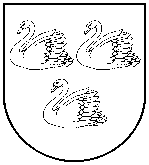 GULBENES NOVADA PAŠVALDĪBAReģ.Nr.90009116327Ābeļu iela 2, Gulbene, Gulbenes nov., LV-4401Tālrunis 64497710, mob.26595362, e-pasts; dome@gulbene.lv, www.gulbene.lv2023.gada 30.martāNr. GND/2023/(protokols Nr.; .p)